UNIVERSIDADE FEDERAL DE JUIZ DE FORA FACULDADE OU INSTITUTONOME DO CURSO OU PROGRAMAAutorTítulo: subtítuloJuiz de ForaAnoAutorTítulo: subtítuloDissertação apresentada ao Nome do curso ou Programa da Universidade Federal de Juiz de Fora como requisito parcial à obtenção do título de Mestre em Fisioterapia. Área de concentração: Orientador: Titulação Nome e SobrenomeCoorientador: Titulação Nome e SobrenomeJuiz de ForaAnoImprimir na parte inferior, no verso da folha de rosto a ficha disponível em: http://www.ufjf.br/biblioteca/servicos/usando-a-ficha-catalografica/AutorTítulo: subtítuloDissertação apresentada ao Nome do Curso ou Programa da Universidade Federal de Juiz de Fora como requisito parcial à obtenção do título de Mestre em História. Área de concentração: Aprovada em (dia) de (mês) de (ano)BANCA EXAMINADORA_______________________________________Titulação Nome e Sobrenome - OrientadorUniversidade Federal de Juiz de Fora________________________________________Titulação Nome e Sobrenome Instituição________________________________________Titulação Nome e Sobrenome InstituiçãoDedico este trabalho aos meus pais e avós que me inspiram e me auxiliaram na realização...  AGRADECIMENTOS Agradeço a oportunidade de conclusão desta etapa ...Agradeço também aos...Até 3 linhas“Mas para que o produto de uma pesquisa científica possa ser publicado não basta que ele apresente um conteúdo de qualidade, também é exigida qualidade de forma.” (MARÇAL JUNIOR, 2013, p. 19-20).Mais de 3 linhasComo definir uma biblioteca sem limitá-la a acervos e objetos? Se devo esperar que a biblioteca seja mais que um depósito de livros, o que devo esperar? O que faz uma biblioteca? Biblioteca como facilitadora. Em uma só palavra, o que biblioteca e bibliotecários fazem é facilitar. (LANKES, 2016, p.69) RESUMODe acordo com a Associação Brasileira de Normas Técnicas - 6028 (2003, p. 2), “o resumo deve ressaltar o objetivo, método e as conclusões do documento. [...] Deve ser composto de uma sequência de frases concisas, afirmativas e não de enumeração de tópicos. Recomenda-se o uso de parágrafo único.” O resumo deve ter de 150 a 500 palavras.Palavras-chave: Palavra-chave. Palavra-chave.ABSTRACTTrata-se da versão do resumo em língua estrangeira para divulgação internacional. Segue as mesmas características do resumo em língua vernácula. O título é atribuído de acordo com o idioma escolhido (ABSTRACT, em inglês; RESUMEN, em espanhol; etc.), bem como as palavras-chave: (Keywords, em inglês; Palabras-clave, em espanhol; etc.).Keywords: Keyword. Keyword.LISTA DE ILUSTRAÇÕESLISTA DE TABELAS LISTA DE ABREVIATURAS E SIGLAS LISTA DE SÍMBOLOS SUMÁRIO1 INTRODUÇÃO Este elemento é obrigatório. Na introdução são descritos os objetivos da pesquisa, a razão de sua elaboração e limitação acerca da temática. Neste momento, o pesquisador situa o leitor acerca do tema. Este é o primeiro elemento textual e a partir dele a numeração de página estará visível na parte superior da página, porém a contagem iniciou na folha de rosto. Elaborada conforme a ABNT 10520.As citações diretas, no texto, com mais de três linhas, devem ser destacadas com recuo de 4 cm da margem esquerda, com letra menor que a do texto utilizado e sem aspas. [...] Para enfatizar trechos da citação, deve-se destacá-los indicando esta alteração com expressão grifo nosso entre parênteses, após a chamada da citação, ou grifo do autor, caso o destaque já faça parte da obra consultada. (ASSOCIAÇÃO BRASILEIRA DE NORMAS TÉCNICAS, 2002, p. 2-3).2 NOME DA SEÇÂOApós a introdução, segue-se o elemento desenvolvimento. Este elemento obrigatório é que irá desenvolver a ideia principal do trabalho. É o elemento mais longo podendo ser dividido em várias seções e subseções que devem conter texto.Apresentamos nesta página um exemplo de nota.2.1 SEÇÃO SECUNDÁRIAAbaixo são apresentados exemplos de ilustrações.Figura 1 – Logotipo da UFJF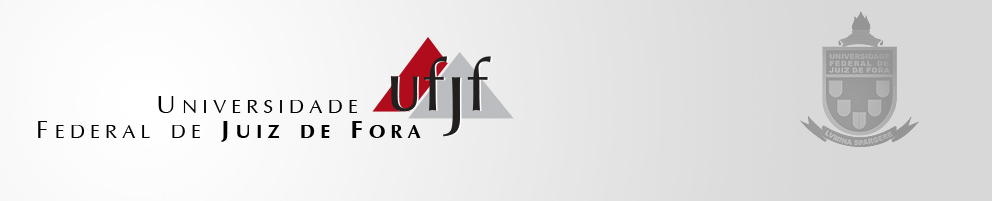 Fonte: Universidade Federal de Juiz de Fora (2012).Nota: Ilustração incompleta.Quadro 1 - Ofertas de vagas para cursos presenciais na UFJFFonte: Universidade Federal de Juiz de Fora (2012).Gráfico 1 – Índice de qualificação do corpo docente da UFJF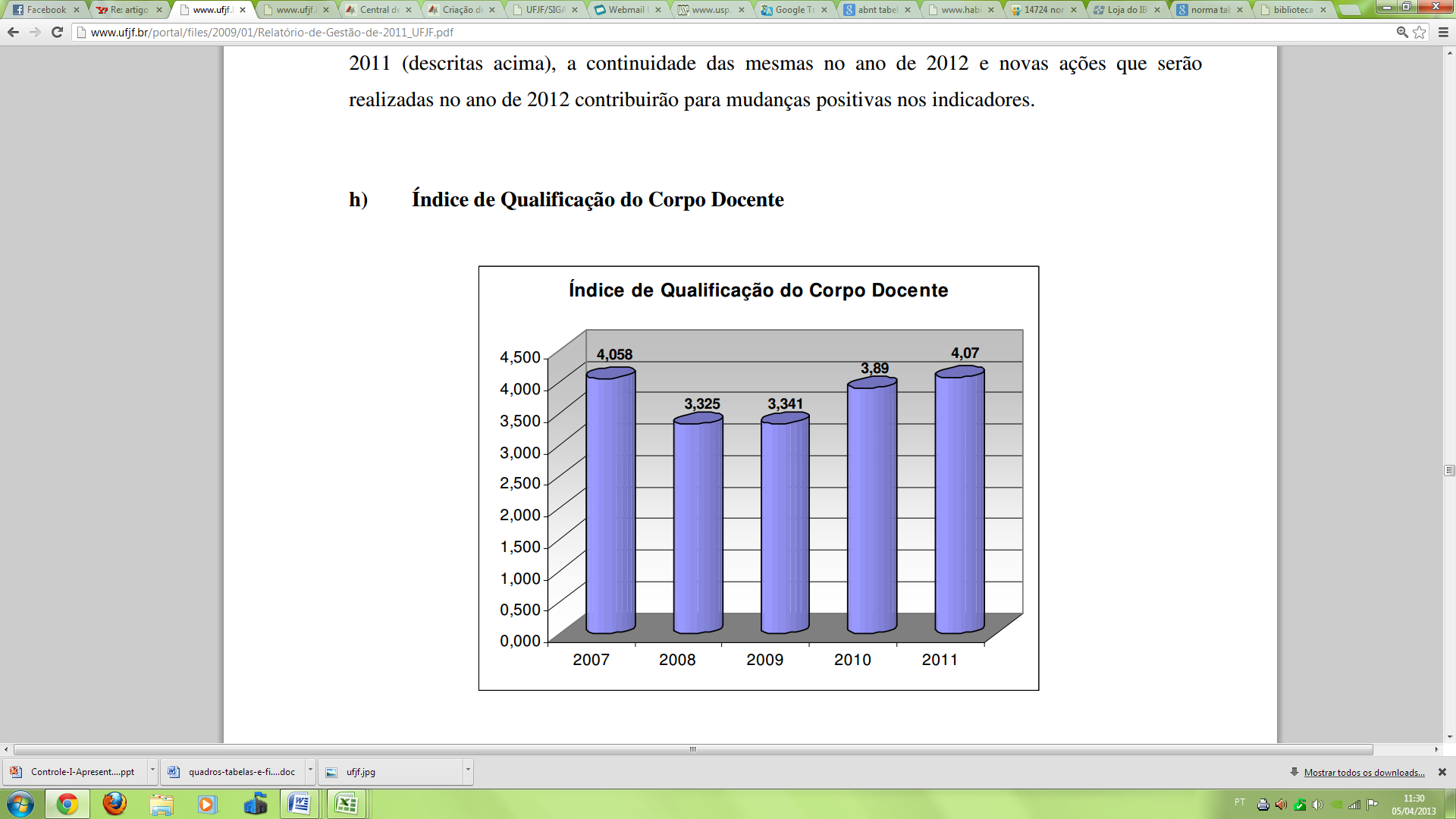 Fonte: Universidade Federal de Juiz de Fora (2012).Gráfico 2 – UFJF: Evolução dos cursos de mestrado e doutorado (2005/2011)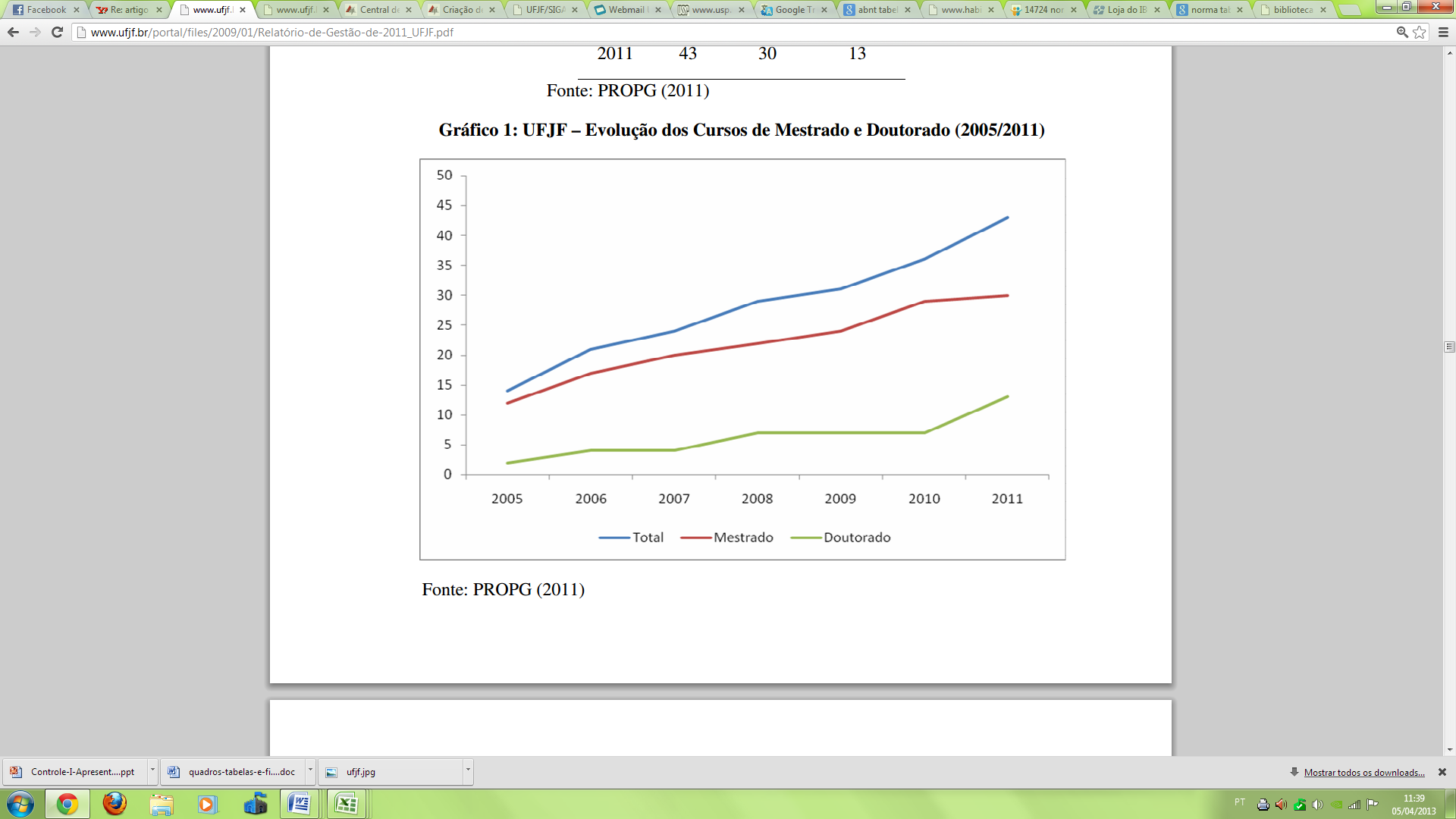 Fonte: Universidade Federal de Juiz de Fora (2012).2.2.1 Seção terciáriaAbaixo são apresentados exemplos de tabela:Tabela 1 – Quantidade de bibliotecários na UFJFFonte: Elaborada pelo autor (2019).Tabela 2 – Composição dos recursos humanos do HU/UFJF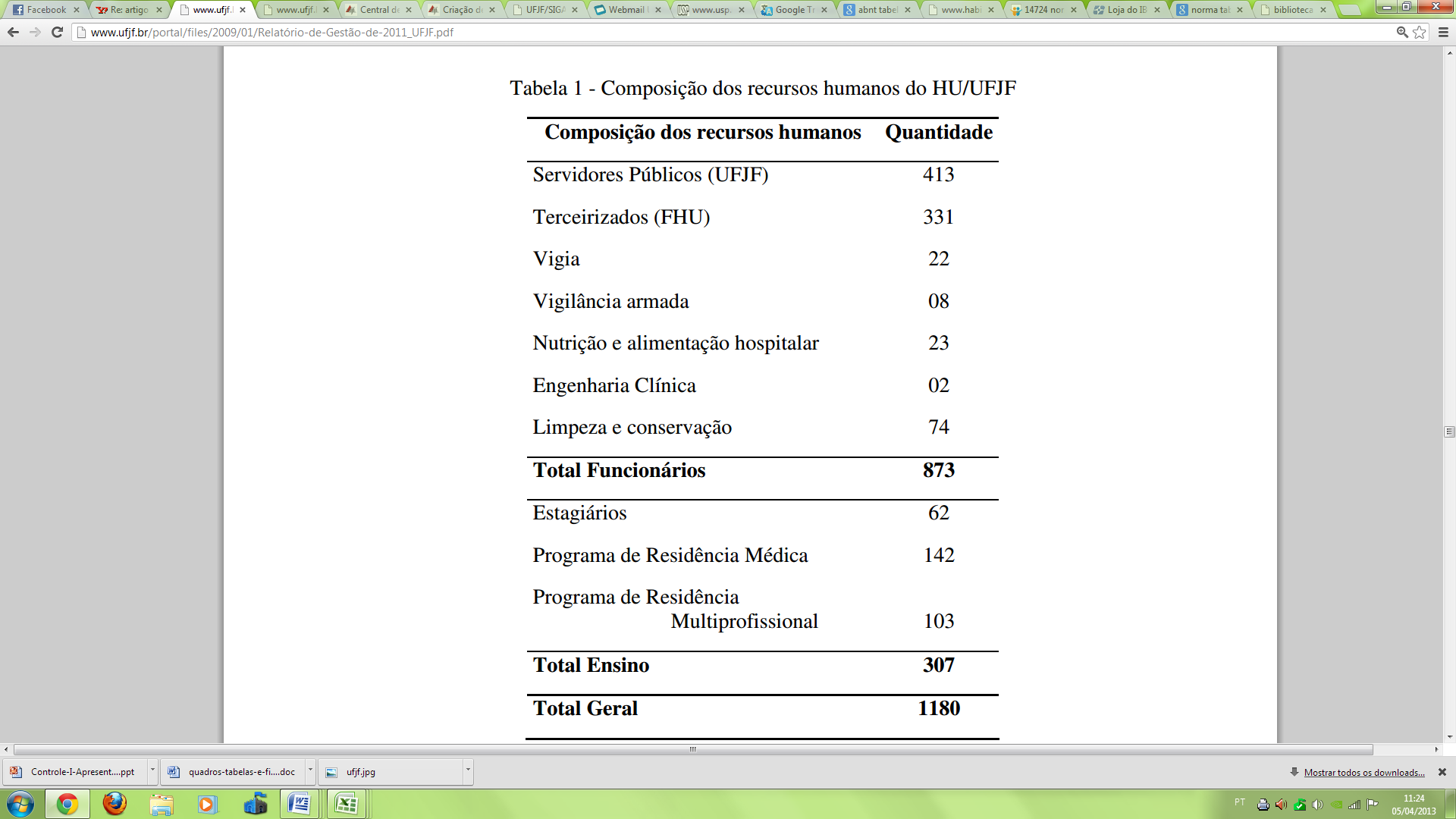 Fonte: Universidade Federal de Juiz de Fora (2012).2.1.1.1 Seção quaternáriaSe houver seção quaternária incluir texto...2.1.1.1.1 Seção quinaria Se houver seção quinaria incluir texto...3 CITAÇÕES	As citações são informações extraídas de fonte consultada pelo autor da obra em desenvolvimento. Podem ser diretas, indiretas ou citação de citação. Para exemplos, consultar o apêndice C no Manual de Normalização de Trabalhos Acadêmicos disponível no link abaixo:https://www2.ufjf.br/biblioteca/wp-content/uploads/sites/56/2020/08/Manual-2020-revisado.pdf3.1 SISTEMA AUTOR-DATAPara o sistema autor data considere:citação direta é caracterizada pela transcrição textual da parte consultada. Se com até três linhas, deve estar entre aspas duplas, exatamente como na obra consultada. Se com mais de três linhas, devem estar com recuo de 4 cm da margem esquerda, com letra menor (um ponto), espaçamento simples, sem aspas. Sendo a chamada: (AUTOR, data e página) ou na sentença Autor (data, página). citação indireta é aquela em que o texto foi baseado na(s) obra(s) consultada(s). Em caso de mais de três fontes consultadas, a citação deve seguir a ordem alfabética.A citação de citação é baseada em um texto em que não houve acesso ao original.3.2 SISTEMA NUMÉRICOPara o sistema numérico:	A indicação da fonte é feita por uma numeração única e consecutiva respeitando a ordem que aparece no texto. Deve-se usar algarismos arábicos remetendo à lista de referências. A indicação da numeração é apresentada entre parênteses no corpo do texto ou como expoente. Não usar colchetes.O autor pode aparecer ou não no texto. Para separar diversos autores, utiliza se vírgula. Observe os exemplos no Manual de Normalização de Trabalhos Acadêmicos disponível no link abaixo:https://www2.ufjf.br/biblioteca/wp-content/uploads/sites/56/2020/08/Manual-2020-revisado.pdf3.3 NOTAS	Notas de rodapé são observações e/ou aditamentos que o autor precisa incluir ao texto.  Para a numeração das notas deve-se utilizar algarismos arábicos. As notas devem ser digitadas dentro das margens, ficando separadas do texto por um espaço simples de entre as linhas e por filete de 5 cm a partir da margem esquerda e em fonte menor (um ponto) do corpo do texto. Observe os exemplos no Manual de Normalização de Trabalhos Acadêmicos disponível no link abaixo:https://www2.ufjf.br/biblioteca/wp-content/uploads/sites/56/2020/08/Manual-2020-revisado.pdf3 CONCLUSÃO Este elemento é obrigatório e é a parte final do texto. Nele são apresentadas as conclusões identificadas a partir do desenvolvimento da pesquisa. REFERÊNCIASAGUIAR, André Andrade de. Avaliação da microbiota bucal em pacientes sob uso crônico de penicilina e benzatina. 2009. Tese (Doutorado em Cardiologia) – Faculdade de Medicina, Universidade de São Paulo, São Paulo, 2009.BAUMAN, Zygmunt. Globalização: as consequências humanas. Rio de Janeiro: Jorge Zahar, 1999. BEETHOVEN, Ludwig van. Neunte symphonie: op. 125. Orquestra. Leipzig: Breitkopf & Härtel, 1863. 1 partitura. Disponível em: http://imslp.org/wiki/File:TNBeethoven_Breitkopf_Serie_1_Band_3_B_9.jpg. Acesso em: 20 jun. 2012.BRAHMS, Johannes. Sonate für Klavier und Violoncello: e-mol opus 38. München: G. Henle, 1977. 1 partitura. BRASIL. Lei nº 10.406, de 10 de janeiro de 2002. Institui o Código Civil. Diário Oficial da União: seção 1, Brasília, DF, ano 139, n. 8, p. 1-74, 11 jan. 2002. CENTRAL do Brasil. Direção: Walter Salles Júnior. Produção: Martire de ClermontTonnerre e Arthur Cohn. [S. l.]: Le Studio Canal; Riofilme; MACT Productions, 1998. 5 rolos de filme (106 min), son., color., 35 mm. CID, Rodrigo. Deus: argumentos da impossibilidade e da incompatibilidade. In: CARVALHO, Mário Augusto Queiroz et al. Blog investigação filosófica. Rio de Janeiro, 23 abr. 2011. Disponível em: http://investigacaofilosofica.blogspot.com/search/label/Postagens. Acesso em: 23 ago. 2011. CURITIBA. Lei nº 12.092, de 21 de dezembro de 2006. Estima a receita e fixa a despesa do município de Curitiba para o exercício financeiro de 2007. Curitiba: Câmara Municipal, [2007]. Disponível em: http://domino.cmc.pr.gov.br/contlei.nsf/98454e416897038b052568f c004fc180/e5df879ac6353e7f032572800061df72. Acesso em: 22 mar. 2007.DOREA, R. D.; COSTA, J. N.; BATITA, J. M.; FERREIRA, M. M.; MENEZES, R. V.; SOUZA, T. S. Reticuloperitonite traumática associada à esplenite e hepatite em bovino: relato de caso. Veterinária e Zootecnia, São Paulo, v. 18, n. 4, p. 199-202, 2011. Supl. 3. GODINHO, Thaís. Vida organizada: como definir prioridades e transformar seus sonhos em objetivos. São Paulo: Gente, 2014. E-book.JOHN Mayall & The Bluesbreakers and friends: Eric Clapton, Chris Barber, Mick Taylor: 70th birthday concert. [London]: Eagle Rock Entertainment, 2003. 1 disco bluray (ca. 159 min). LANKES, R. David. Expect more: melhores bibliotecas para um mundo complex. São Paulo: FEBAB, 2016. 172p.LAPAROTOMIA. In: WIKIPEDIA: the free encyclopedia. [San Francisco, CA: Wikimed ia Foundation, 2010]. Disponível em: http://en.wikipedia.org/wiki/Laparotomia. Acesso em: 18 mar. 2010.MARÇAL JUNIOR, Oswaldo. Prefácio In: FUCHS, Angela Maria Silva; FRANÇA, Maira Nani; PINHEIRO, Maria Salete de Freitas. Guia para normalização de publicações técnico-científicas. Uberlândia: EDUFU, 2013. p. 19-20.MOSAICO. [Compositor e intérprete]: Toquinho. Rio de Janeiro: Biscoito Fino, 2005. 1 CD (37 min). PALETTA, F. A. C. et al. Biblioteca Digital de Teses e Dissertações da Biblioteca do Conjunto das Químicas/USP: digitalização retrospectiva: estudo de caso. In: SEMINÁRIO NACIONAL DE BIBLIOTECAS UNIVERSITÁRIAS, 16.; SEMINÁRIO INTERNACIONAL DE BIBLIOTECAS DIGITAIS, 2., 2010, Rio de Janeiro. Anais [...]. Rio de Janeiro: UFRJ; São Paulo: CRUESP, 2010. 1 pen drive.PODCAST LXX: Brasil: parte 3: a república. [Locução de]: Christian Gutner. [S. l.]: Escriba Café, 19 mar. 2010. Podcast. Disponível em: http://www.escribacafe.com/podcast-lxx-brasil-parte-3-a-republica/. Acesso em: 4 out. 2010.SÃO PAULO (Estado). Secretaria do Meio Ambiente. Tratados e organizações ambientais em matéria de meio ambiente. In: SÃO PAULO (Estado). Secretaria do Meio Ambiente. Entendendo o meio ambiente. São Paulo: Secretaria do Meio Ambiente, 1999. v. 1. Disponível em: http://www.bdt.org.br/sma/entendendo/atual.htm. Acesso em: 8 mar. 1999. SILVA, M. M. L. Crimes da era digital. Net, Rio de Janeiro, nov. 1998. Seção Ponto de Vista. Disponível em: http://www.brazilnet.com.br/contexts/brasilrevistas.htm. Acesso em: 28 nov. 1998.APÊNDICE A - TítuloEste elemento é opcional. Apresenta um texto ou documento elaborado pelo autor com o objetivo de complementar sua argumentação, sem prejuízo da unidade nuclear do trabalho.ANEXO A - TítuloEste elemento é opcional. Apresenta um texto ou documento não elaborado pelo autor com o objetivo de complementar ou comprovar sua argumentação. Desenho 1–Título....................................................................................................16Gráfico 1–Título....................................................................................................17Gráfico 2–Título....................................................................................................17Quadro 1–Título Título Título Título Título Título Título Título Título Título Títul Título Título Título ..............................................................................18Tabela 1–Título....................................................................................................16Tabela 2–Título....................................................................................................17Tabela 3–Título....................................................................................................17Tabela 4–Título Título Título Título Título Título Título Título Título Título TítuTítulo Título Título...............................................................................18ABNTAssociação Brasileira de Normas TécnicasFil.FilosofiaIBGEInstituto Brasileiro de Geografia e EstatísticaINMETROInstituto Nacional de Metrologia, Normalização e Qualidade Industrial∀Para todo∈Pertence1INTRODUÇÃO ........................................................................................252NOME DA SEÇÃO...................................................................................xx2.1SEÇÃO SECUNDÀRIA ............................................................................xx2.1.1Seção terciária .......................................................................................xx2.1.1.1Seção quaternária ....................................................................................xx2.1.1.1.1Seção quinária .........................................................................................xx3NOME DA SEÇÃO...................................................................................xx3.1ELEMENTOS PRÉ-TEXTUAIS.................................................................xx 3.2ELEMENTOS TEXTUAIS ........................................................................xx3.3ELEMENTOS PÓS-TEXTUAIS ...............................................................xx4CONCLUSÃO .........................................................................................xxREFERÊNCIAS ......................................................................................xxAPÊNDICE A – Título ............................................................................xxANEXO A – Título ..................................................................................xxBibliotecas de Juiz de ForaBibliotecas de Juiz de ForaBibliotecas de Juiz de ForaBibliotecas de Juiz de ForaCampusCampusCampusCampusExatasDireitoServiço SocialCentralOdontologiaICBAdministraçãoICHEnfermagemLetrasEducaçãoEconomiaIADFora do CampusFora do CampusFora do CampusFora do CampusMAMMJoão XXIIIItamar FrancoMedicina2008200920102011201289161315